Załącznik Nr 3 do Zarządzenia Rektora Nr 53/2019  z dnia 3 września 2019 r.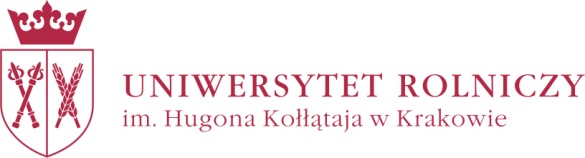 Kwestionariusz osobowy dla kandydatów na studia podyplomowe lub inne formy kształcenia 1. Nazwisko ...................................................... Imię (imiona) .....................................................................................2. Data urodzenia: dzień ........ miesiąc ........ rok ........... 3. Miejsce urodzenia ...........................................................4. Adres do korespondencji: kod ............................. miejscowość ............................................ulica ............................................................... nr domu ........... nr mieszkania ..............5. Telefon kontaktowy......................................................................................................6. e-mail...............................................................................................................................7. Obywatelstwo................................................................................................................8. Dokument uprawniający do podjęcia studiów podyplomowych: nazwa uczelni....................................................... ..................................................................................................................................................................................................... numer i data wystawienia dyplomu ukończenia studiów....................................................................................................9. Miasto i nazwa ukończonej szkoły średniej ....................................................................................................................Prawdziwość danych zawartych w kwestionariuszu potwierdzam własnoręcznym podpisem..................................., dnia ........................	                      		  ………………………….(miejscowość)	    (data)							   (podpis kandydata)Miejsce na dodatkowe informacje......................................................................................................................................................................................................................................................................................................................................................................................................................